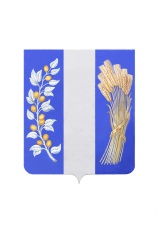 СОВЕТ ДЕПУТАТОВ МУНИЦИПАЛЬНОГО ОБРАЗОВАНИЯ«БИЧУРСКИЙ РАЙОН» РЕСПУБЛИКИ БУРЯТИЯБУРЯАД УЛАСАЙ «БЭШҮҮРЭЙ АЙМАГ» ГЭҺЭН НЮТАГАЙЗАСАГАЙ БАЙГУУЛАМЖЫН ҺУНГАМАЛНУУДАЙ ЗҮБЛЭЛ_____________________________________________________________________________РАСПОРЯЖЕНИЕО проведении внеочередной 54-й сессии Совета депутатов муниципального образования «Бичурский район» РБ шестого созыва         В соответствии с Федеральным Законом от 06.10.2003 № 131-ФЗ «Об общих принципах организации местного самоуправления в Российской Федерации», Уставом МО «Бичурский район», руководствуясь статьей 30 Регламента Совета депутатов муниципального образования «Бичурский район» Республики Бурятия, утвержденного решением Совета депутатов МО «Бичурский район» РБ от 30 сентября 2022 года № 429, на основании письма Главы МО «Бичурский район» № 2 от 15 мая 2023 года:Созвать внеочередную пятьдесят четвертую сессию Совета депутатов муниципального образования «Бичурский район» РБ шестого созыва 19 мая 2023 года. Определить, что внеочередная пятьдесят четвертая сессия Совета депутатов муниципального образования «Бичурский район» РБ шестого созыва будет проходить с 10 часов 00 минут. Внести на рассмотрение внеочередной пятьдесят четвертой сессии Совета депутатов муниципального образования «Бичурский район» РБ шестого созыва следующие вопросы:О повестке пятьдесят четвертой внеочередной сессии Совета депутатов МО «Бичурский район» РБ шестого созываО внесении изменений в решение Совета депутатов МО «Бичурский район» РБ от 28.12.2016 года № 252 «Об утверждении Положения о дорожном фонде муниципального образования «Бичурский район» РБ»;О внесении изменений в решение Совета депутатов МО-СП «Буйское» от 27.12.2013 № 17 «Об утверждении правил землепользования и застройки муниципального образования – сельское поселение «Буйское» Бичурского района Республики Бурятия»;О даче согласия на принятие имущества в собственность Муниципального образования «Бичурский район», передаваемого из государственной собственности Республики Бурятия;О даче согласия на принятие имущества в собственность Муниципального образования «Бичурский район», передаваемого из государственной собственности Республики Бурятия.Настоящее распоряжение разместить на официальном сайте муниципального образования «Бичурский район».          Вр.и.о Председателя Совета депутатов           МО «Бичурский район» РБ                                           Ю.Ю. Шоймполоваот «15» мая 2023 года  № 10